FHStartup Fellowship Proposal Projektname:Name/n des Gründers / Gründungsteams & Bezug zur FH Salzburg  Kurzbeschreibung der Idee: Kurzbeschreibung des Geschäftsmodells & Marktes: (Kunden / Zielgruppen, Markt): Wer sind Ihre Hauptpartner und Unterstützer?Aktuelle Entwicklungsschritte / -Maßnahmen und Einschätzung des Entwicklungsgrads des Projektes bzw. VorhabensMotive ein FHStartup Fellow zu werden FHStartup Center BüroräumeFragen?Wenn ihr weitere Fragen habt, wie ihr mit dem Proposal umgehen sollt, bitte einfach im FHStartup Center melden. Bitte alle Bereiche des Proposals in Kürze zu skizzieren. Kursiv gechriebene Felder beinhalten entsprechende Leitfragen und können nach der Bearbeitung aus dem Dokument entfernt werden. Das gesamte Proposal umfasst max 4 Seiten. Bitte kurz beschreiben, wer zum Gründerteam dazugehört, 2-3 Sätze zum Hintergrund und den Bezug (Herkunft Studiengang) zur FH Salzburg darstellenAlle wichtigen Punkte, welche die Idee nachvollziehbar und verständlich machen, was ist neu? Was ist DAS Argument Ihres Produktes, welches es von den anderen unterscheidet und es wert ist gekauft zu werden? Worin hebt sich die Idee von der Konkurrenz ab?Was ist der Hauptnutzen, den Sie dem Kunden generieren? Problemstellung, Lösung?Welche Kundenbedürfnisse/-bedarf wird durch Ihr Angebot gedeckt?Wer sind die Kunden/User von diesem System? 
(Mass Market, Niche Market, Segmented, Diversified, Multi-sided Platform)Wie können Sie weiter segmentiert werden? Wer hat das identifizierte Problem? Wer wird ihr wichtigster Kunde? Wer soll ihr erster Referenzkunde werden? Gibt es eine Unterscheidung zw. User / Zahler?Wie werden Sie Geld machen? Welche Ertragsquellen sind angedacht?Für welchen Wert ist der Kunde bereit zu zahlen? Unterstützer/Mentoren/ Gesellschafter?Inkind/Cash Unterstützung?Gibt es einen Pilotkunden bzw. erste Kundenprojekte?Gibt es einen Projektplan mit Prioritäten für die Ideenumsetzung und Vermarktung? Welche Entwicklungsphasen /-Kosten?Konstitutionelle Schritte, Eintragung/Firmierung?: Bedarf an Unterstützung in Bezug auf Projektplan 
(jur. Beratung, Geschäftsmodellierung, techn. Know-How, Design, Vermarktung, Prototyping Facilities, Infrastruktur) Wo steht die Entwicklung ihrer Idee (Reifegrad)?Skizzieren Sie in Kürze die Grundmotivation, ein FHStartup Fellow zu werden. Welche Erwartungen haben Sie an das FHStartup Center & FH Salzburg?Mit welchen Leistungen könnte Ihr Unternehmen unterstützt werden (Beratung/Räumlichkeiten, etc.)?Aus welchen Gründen möchten Sie ein FHStartup Fellow werden?Besteht aktuell ein Bedarf an Infrastruktur/Büro/Co-Working-Nutzung? Wenn ja: Wie groß bzw. für wie viele Personen?FHStartup Center
Urstein Süd 1 | 5412 Puch/Salzburg | Austriafon: +43 (0)50-2211-5001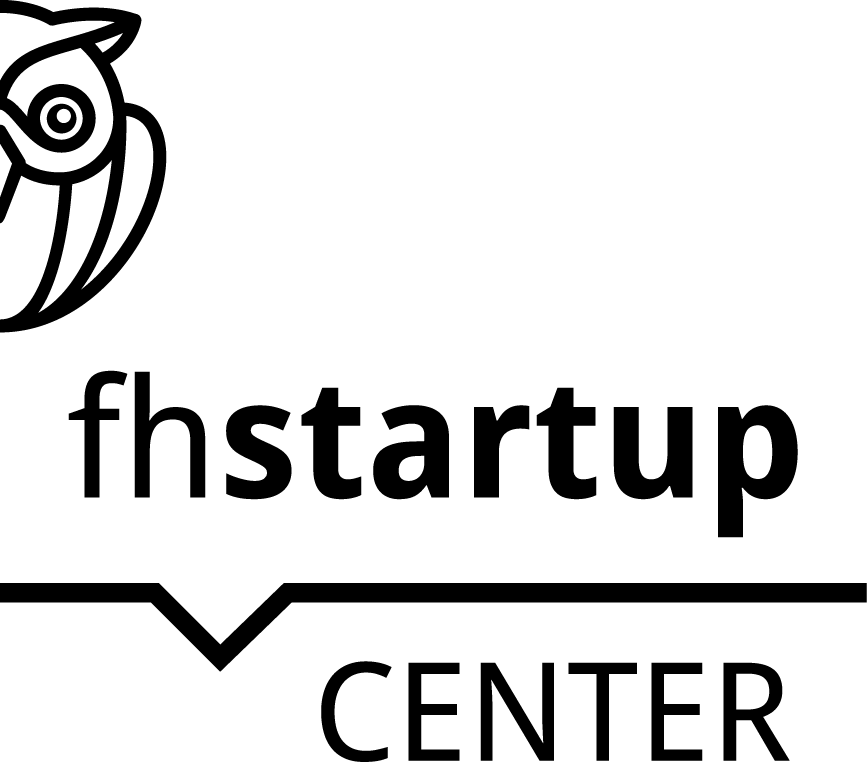 facebook: www.facebook.com/fhstartup fhstartup@fh-salzburg.ac.at 
Newslist Signup: https://bit.ly/fhstartup-news 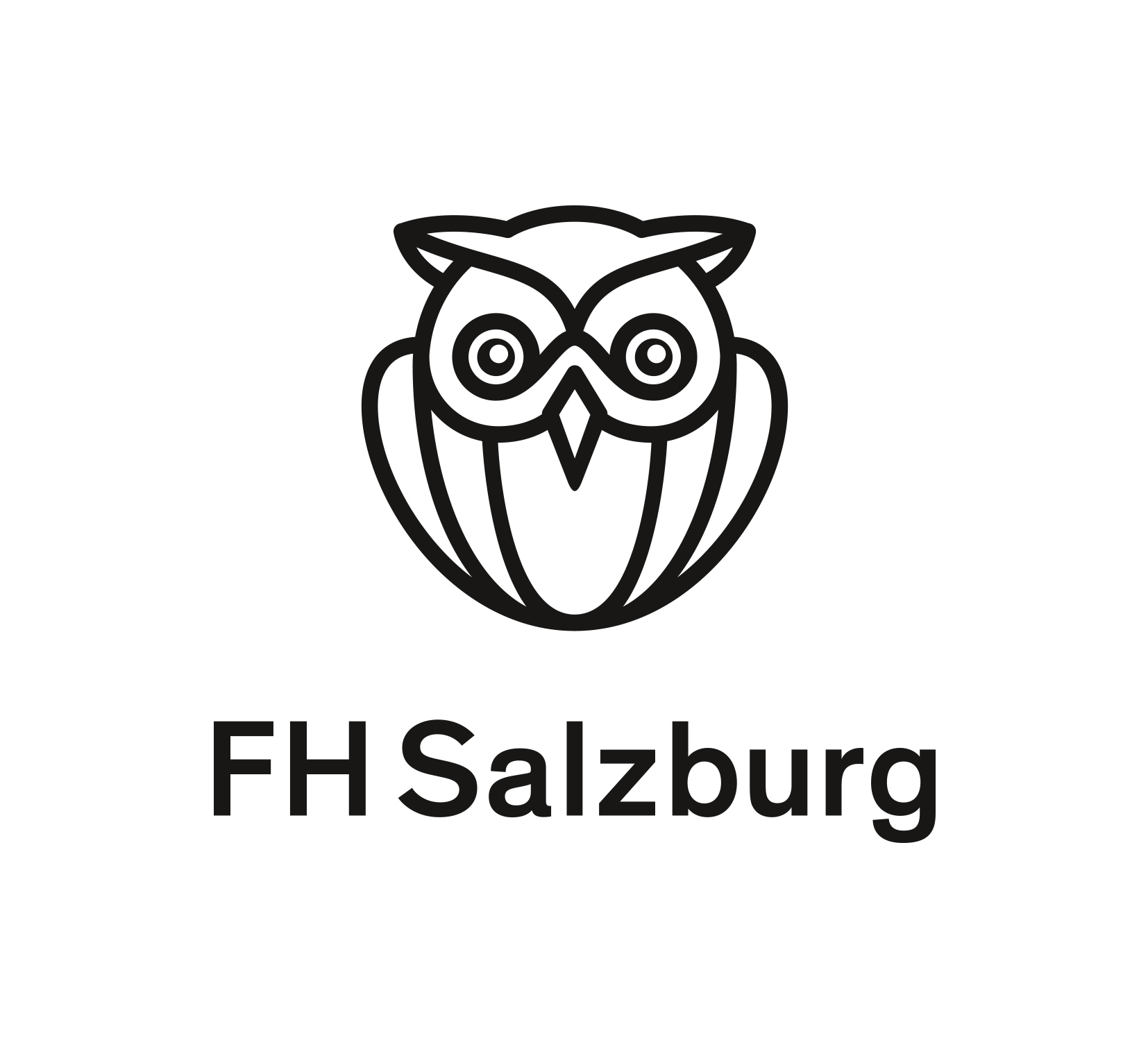 powered by Fachhochschule Salzburg GmbH Web: www.fh-salzburg.ac.at Service-Point von 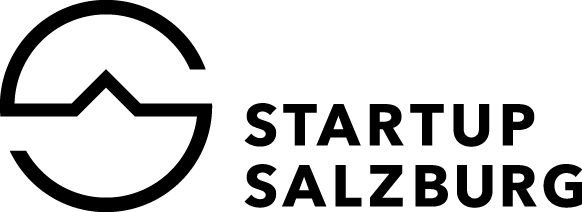 Web: www.startup-salzburg.at 